Your recent request for information is replicated below, together with our response.For the period 1st July 2021 to 31st December 2021 can you please tell me how many drone/UAV related calls per month were received and logged by Police Scotland, with a breakdown of the specific nature of each call.Similarly for the period 1st January 2022 to 31st December 2022 can you please tell me how many drone/UAV related calls per month were received and logged by Police Scotland, with a breakdown of the specific nature of each call.The table below provides the number of Drone/UAS/UAV incidents recorded on Police Scotland’s incident recording system STORM from 1st July 2021 to 31st December 2022, broken down by month. All statistics are provisional and should be treated as management information. All data have been extracted from Police Scotland internal systems and are correct as at 24th February 2023.Please note that each incident report would have to be individually examined to establish the specific nature of the call. This is an exercise which I estimate would cost well in excess of the £600 cost limit set out in the Fee Regulations. As such, and in terms of Section 16(4) of the Freedom of Information (Scotland) Act 2002 where Section 12(1) of the Act (Excessive Cost of Compliance) has been applied, this represents a refusal notice for the information sought.If you require any further assistance please contact us quoting the reference above.You can request a review of this response within the next 40 working days by email or by letter (Information Management - FOI, Police Scotland, Clyde Gateway, 2 French Street, Dalmarnock, G40 4EH).  Requests must include the reason for your dissatisfaction.If you remain dissatisfied following our review response, you can appeal to the Office of the Scottish Information Commissioner (OSIC) within 6 months - online, by email or by letter (OSIC, Kinburn Castle, Doubledykes Road, St Andrews, KY16 9DS).Following an OSIC appeal, you can appeal to the Court of Session on a point of law only. This response will be added to our Disclosure Log in seven days' time.Every effort has been taken to ensure our response is as accessible as possible. If you require this response to be provided in an alternative format, please let us know.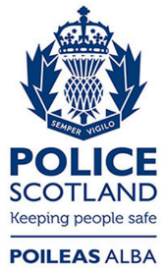 Freedom of Information ResponseOur reference:  FOI 23-0517Responded to:  10th March 2023Month20212022January-142February-128March-251April-199May-204June-219July273197August235258September252218October309143November340163December11690Total1,5252,212